Publicado en Sigüenza el 12/02/2019 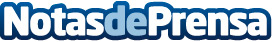 El CD Sigüenza se impone por 2-0 al Optense, un rival directo Los seguntinos alcanzaron ayer una importante victoria contra el Optense de Huete, un rival directo para auparse a los puestos altos de la tabla. El partido se puso muy pronto de cara para los locales con un gol de Pablo Galán antes del primer minuto de juego. El CD Sigüenza sentenció el encuentro en el minuto 67 de la segunda parte, con un nuevo gol del pichichi de la competición, Quique NavarroDatos de contacto:Ayuntamiento de SigüenzaNota de prensa publicada en: https://www.notasdeprensa.es/el-cd-siguenza-se-impone-por-2-0-al-optense-un Categorias: Fútbol Castilla La Mancha Patrimonio http://www.notasdeprensa.es